Making of the Fittest: Concepts of Evolution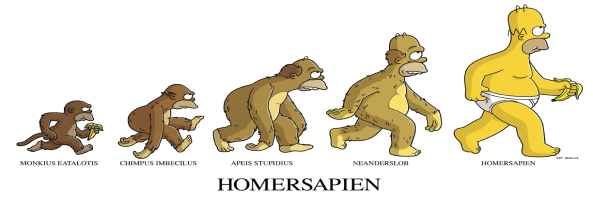 Evolution	Def: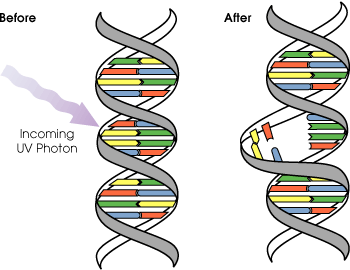 Mutations	Def:			Mutation Rate-Molecular	Def:ClocksNatural		Def:Selection			4 stages-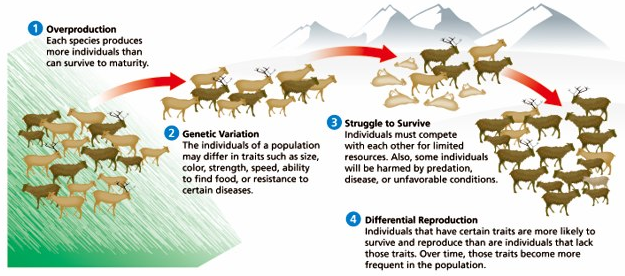 Adaptation	Def:			Examples-Genetic		Def:Divergence			Speciation-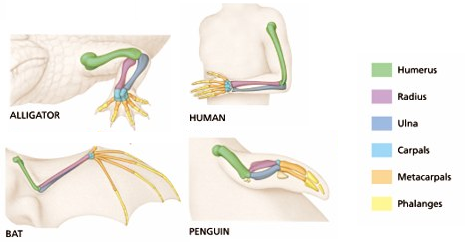 			Homologous Structures-			Describe Descent with Modification:Making of the Fittest: Concepts of Evolution (cont.)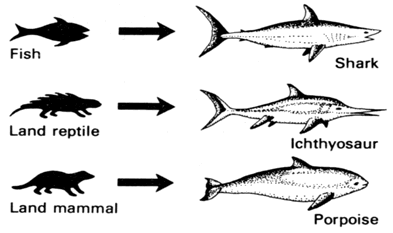 Convergent	Def:Evolution			Analogous Structures-			What is the difference between convergence and divergence?Vestigial 	Def:Structures			Examples-Coevolution	Def: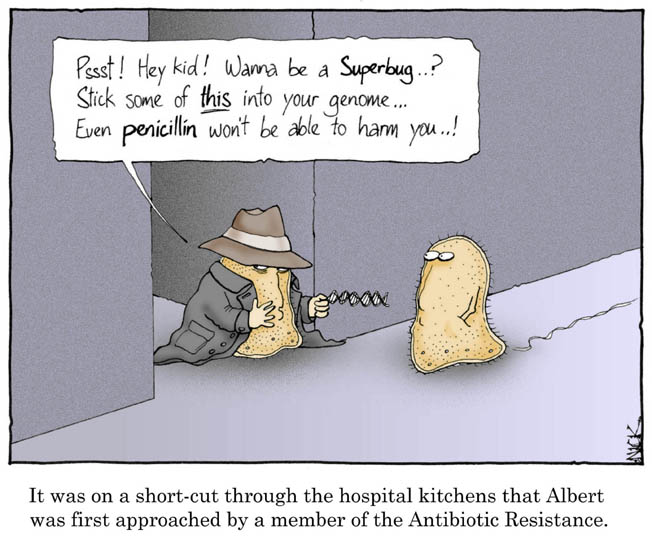 			Example-Immortal	Def:GenesDNA as		Explain:Evolutionary 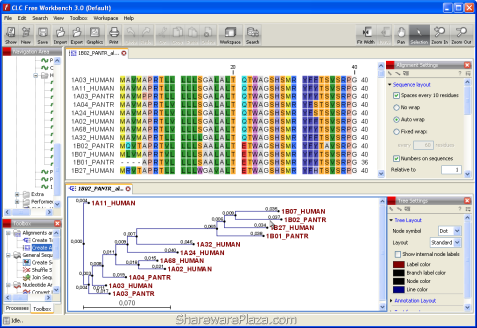 Evidence